Республикæ Цæгат Ирыстон - АланийыГорæтгæронрайон –  Куыртаты хъæуы цæрæнбынаты
бынæттон хиуынаффæйады администрациУ Ы Н А Ф Ф Æ Администрация местного самоуправления
Куртатского сельского поселения Пригородного района
Республики Северная Осетия – АланияПостановление от 05 февраля  2018 г.                                   № 2                                     с. Куртат«О выделении специальных мест для размещения печатных агитационных материалов на территории избирательных участков с. Куртат Пригородного района Республики Северная Осетия - АланияВ соответствии с пунктом 7 ст.54 Федерального закона от 12 июня 2002 года № 67-ФЗ (в ред. от 25.07.2011 г.) «Об основных гарантиях избирательных прав и права на участие в референдуме граждан Российской Федерации», частью 7 статьи 55 Федерального Закона от 10.02.2003 № 19-ФЗ «О выборах президента РФ», постановляю:1. Выделить специальные места для размещения предвыборных печатных агитационных материалов о выборах президента Российской Федерации на территории следующих избирательных участков РСО-Алания, Пригородного района с. Куртат: № 182 с. Куртат, ул. К.Караева, 1. Магазин «Оксана»№ 183 с. Дачное, ул. Степная, 8. Магазин «Любимый»2. Согласно пункта 10 статьи 54 Федерального закона от 12 июня 2002 года № 67-ФЗ (в ред. от 25.07.2011 г.) «Об основных гарантиях избирательных прав и права на участие в референдуме граждан Российской Федерации». Запретить вывешивание (расклеивание, размещение) печатных агитационных материалов на памятниках, обелисках, зданиях, сооружениях и в помещениях, имеющих историческую, культурную и архитектурную ценность. 3. Разместить данное постановление на официальном сайте с. Куртат.4. Контроль за выполнением настоящего постановления оставляю за собойГлава МО Куртатского сельского поселения					                    И.Х.Хадзиев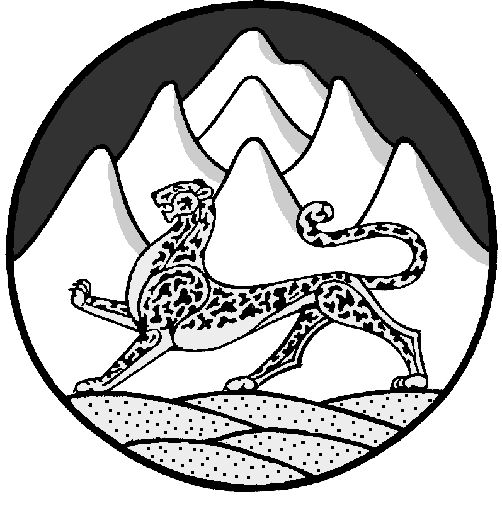 